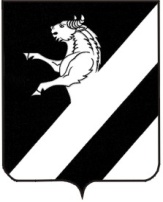 КРАСНОЯРСКИЙ КРАЙ АЧИНСКИЙ РАЙОН ЛАПШИХИНСКИЙ СЕЛЬСКИЙ СОВЕТ ДЕПУТАТОВЧЕТВЕРТОГО СОЗЫВА 

РЕШЕНИЕ 12.11.2020                                                                                                    № 4-5РО внесении изменений и дополнений в решение Лапшихинского сельского Совета депутатов от 21.12.2016 №3-14Р «О формировании расходов на оплату труда депутатов, выборных должностных лиц местного самоуправления, осуществляющих свои полномочия на постоянной основе, и муниципальных служащих Лапшихинского сельсовета»На основании заключения юридической экспертизы по нормативному правовому акту начальника территориальной политики Губернатора Красноярского края от 07.10.2020 № 24-011299 на решение Лапшихинского сельского Совета депутатов Ачинского района от 21.12.2016 №3-14Р «О формировании расходов на оплату труда депутатов, выборных должностных лиц местного самоуправления, осуществляющих свои полномочия на постоянной основе, и муниципальных служащих Лапшихинского сельсовета», руководствуясь статьями 20, 24 Устава Лапшихинского сельсовета Ачинского района, Лапшихинский сельский Совет депутатов  РЕШИЛ:1. Внести в решение Лапшихинского сельского Совета депутатов Ачинского района от 21.12.2016 №3-14Р «О формировании расходов на оплату труда депутатов, выборных должностных лиц местного самоуправления, осуществляющих свои полномочия на постоянной основе, и муниципальных служащих Лапшихинского сельсовета» следующие изменения и дополнения:1.1. Подпункт «з» пункта 2 статьи 3 приложения 3 изложить в новой редакции: «з) единовременная выплата при предоставлении ежегодного оплачиваемого отпуска, которая не является выплатой за отработанное время»;	1.2. Статью 6 приложения 3 изложить в новой редакции:«Статья 6.  Значения размеров  надбавки за особые условия муниципальной службыЗначения  размеров ежемесячной надбавки за особые условия муниципальной службы  составляют:1.3. Статью 9 приложения 3 изложить в новой редакции:«Статья 9. Значения размеров ежемесячной процентной надбавки за работу со сведениями, составляющими государственную тайну	1. Ежемесячная процентная надбавка за работу со сведениями, составляющими государственную тайну, устанавливается к должностному окладу в следующих размерах:за работу со сведениями, имеющими степень секретности "особой важности", составляет 50-75 процентов;за работу со сведениями, имеющими степень секретности "совершенно секретно", - 30 - 50 процентов;за работу со сведениями, имеющими степень секретности "секретно" при оформлении допуска с проведением проверочных мероприятий, - 10 -15 процентов, без проведения проверочных мероприятий, - 5 -10 процентов.Указанная надбавка выплачивается муниципальным служащим, имеющим оформленный в установленном порядке допуск к сведениям соответствующей степени секретности и постоянно работающим с указанными сведениями в силу должностных (функциональных) обязанностей. Размер надбавки устанавливается в зависимости от объема сведений, к которым муниципальный служащий имеет доступ, а также продолжительности срока, в течение которого сохраняется актуальность засекречивания этих сведений.       2.	  Дополнительно к ежемесячной процентной надбавке,предусмотренной пунктом 1 настоящей статьи, муниципальным служащим, в должностной регламент которых включены должностные обязанности по обеспечению защиты сведений, составляющих государственную тайну, устанавливается ежемесячная процентная надбавка к должностному окладу за стаж службы в структурных подразделениях государственных органов по защите государственной тайны в следующих размерах:при стаже от 1 до 5 лет - в размере 10 процентов к должностному окладу;при стаже от 5 до 10 лет - в размере 15 процентов к должностному окладу;при стаже от 10 лет и выше - в размере 20 процентов к должностному окладу.В стаж службы муниципальных служащих  по защите государственной тайны, дающий право на получение указанной надбавки, включается время работы в структурных подразделениях по защите государственной тайны других государственных органов, органов местного самоуправления и организаций»;1.4. Пункт 1 приложения 1 порядка изложить в новой редакции:«1. Расчет размера  фонда оплаты труда осуществляется по муниципальному образованию с учетом классификации, предусмотренной постановлением Совета администрации от 29.12.2007 №512-п «О нормативах формирования расходов на оплату труда депутатов, выборных должностных лиц местного самоуправления, осуществляющих свои полномочия на постоянной основе, лиц, замещающих иные муниципальные должности, и муниципальных служащих», устанавливающим предельные размеры оплаты труда муниципальных служащих»;1.5. Пункт 1 статьи 2 приложения 3   изложить в новой редакции:«1. В соответствии  с классификацией,  установленной постановлением Совета администрации от 29.12.2007 №512-п «О нормативах формирования расходов на оплату труда депутатов, выборных должностных лиц местного самоуправления, осуществляющих свои полномочия на постоянной основе, лиц, замещающих иные муниципальные должности, и муниципальных служащих»  и в целях  обозначения    размеров  оплаты труда муниципальных служащих муниципальное образование «Лапшихинский сельсовет» (с численностью населения до 5.0 тыс.  человек)  отнесено к восьмой группе муниципальных образований края»;1.6. Статью 11 приложения 3 изложить в новой редакции:«Статья 11. Значения размеров единовременной выплаты при предоставлении ежегодного оплачиваемого отпускаЗначение размера  единовременной выплаты, осуществляемой один раз в год при предоставлении ежегодного оплачиваемого отпуска, составляет   3,5 должностного оклада»;1.7. Статью 5 приложения 3 изложить в новой редакции:«Статья 5.  Значения размеров надбавки за классный чин1. Значения размеров ежемесячной  надбавки за классный чин к должностным окладам составляют:а) за классный чин 1-го класса –35 процентов;б) за классный чин  2-го класса –33 процента;в) за классный чин  3-го класса –25 процент.2. Надбавки за классный чин выплачиваются после присвоения муниципальным служащим соответствующего классного чина в порядке, установленном  краевым законодательством».	2. Контроль исполнения настоящего решения возложить на постоянную комиссию по экономической, бюджетной политике, муниципальному имуществу, предпринимательству, сельскому хозяйству, промышленности, землепользованию и охране окружающей среды (Ельцов И.Д).	3. Решение вступает в силу после официального опубликования в информационном листе «Лапшихинский вестник» и подлежит размещению на официальном сайте в сети «Интернет» по адресу: https://lapshiha.ru/.Размеры надбавок за особые условия муниципальной службы(процентов должностного оклада)Размеры надбавок за особые условия муниципальной службы(процентов должностного оклада)Группа должностиГруппы муниципальных образований (согласно п.1статьи 2 приложения 3 настоящего Решения)Группа должностиVIIIГлавная и ведущая60Старшая и младшая40Председатель Лапшихинскогосельского Совета депутатовА.С. Банный                                    Глава Лапшихинскогосельсовета    О.А. Шмырь                                            